Вестник                        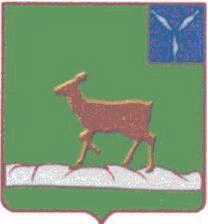 Ивантеевского муниципального районаофициальный  информационный бюллетень				 от 28 октября 2020 года №22 (111)Сайт администрации Ивантеевского муниципального района				ivanteevka.sarmo.ruРешение Ивантеевского районного Собрания Ивантеевского муниципального района от 28 октября 2020 года №32 «О внесении изменений и дополнений в решение районного Собрания от 20.07.2012 г. №50 «Об утверждении схемы территориального планирования Ивантеевского муниципального района Саратовской области»»В соответствии с Градостроительным Кодексом Российской Федерации, Федеральным законом  от 6 октября 2003  №131-ФЗ «Об общих принципах организации местного самоуправления в Российской Федерации», руководствуясь Уставом Ивантеевского  муниципального района  и рассмотрев проект схемы территориального планирования Ивантеевского муниципального района Саратовской области, Ивантеевское  районное Собрание РЕШИЛО:1. Внести в Приложение №1 к решению районного Собрания от  20.07.2012 г. №50 «Об утверждении схемы территориального планирования Ивантеевского муниципального района Саратовской области» (с учетом изменений от 19.07.2017 №48, 18.08.2017 №57, 26.02.2018 №7, от 29 июля 2019 №41) следующие изменения и дополнения:1.1. Таблица 1. «Состав проекта схемы территориального планирования Ивантеевского муниципального района»:а) Графические материалы (демонстрационные материалы) «Материалы по обоснованию схемы территориального планирования» дополнить текстами следующего содержания: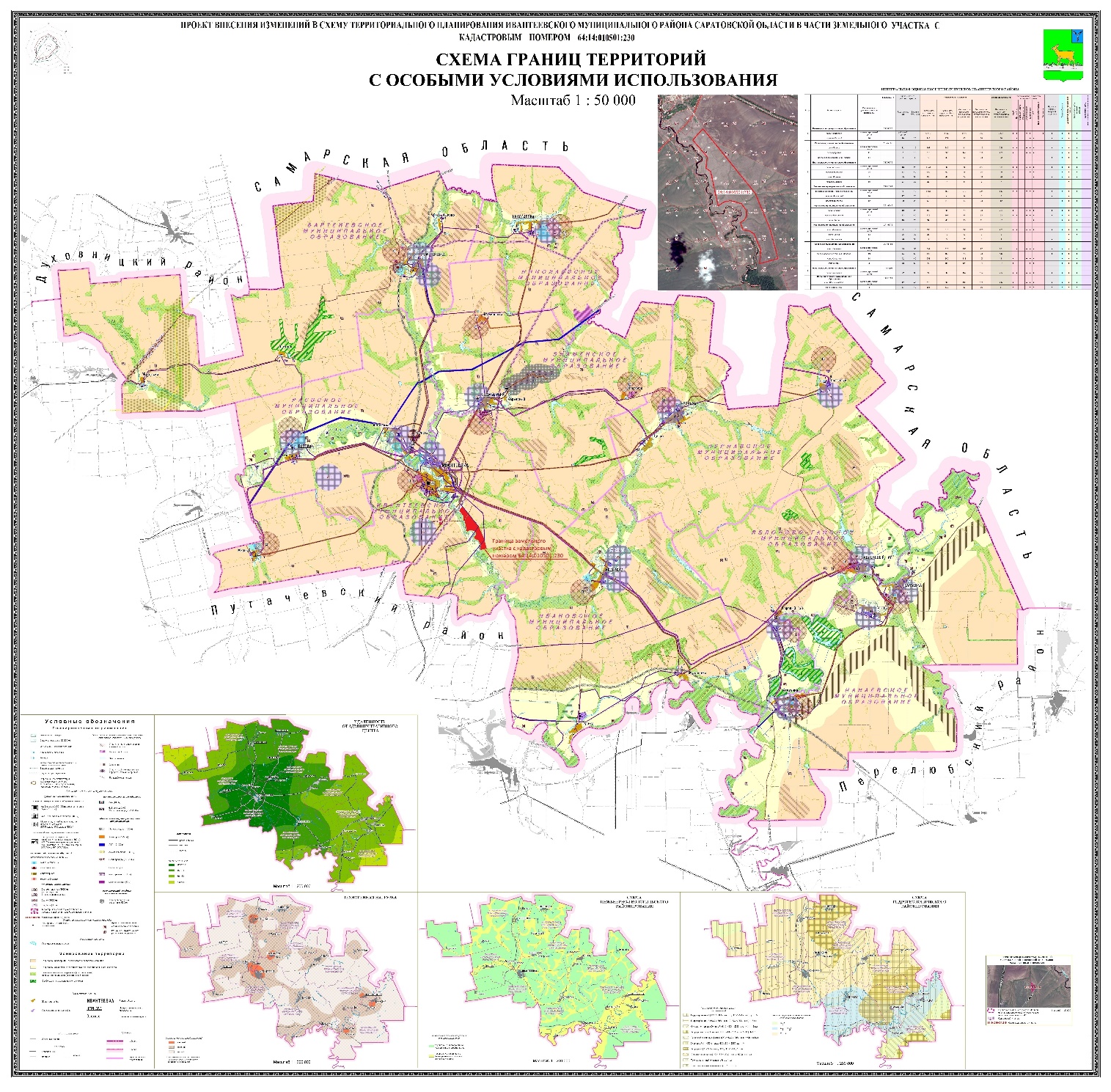 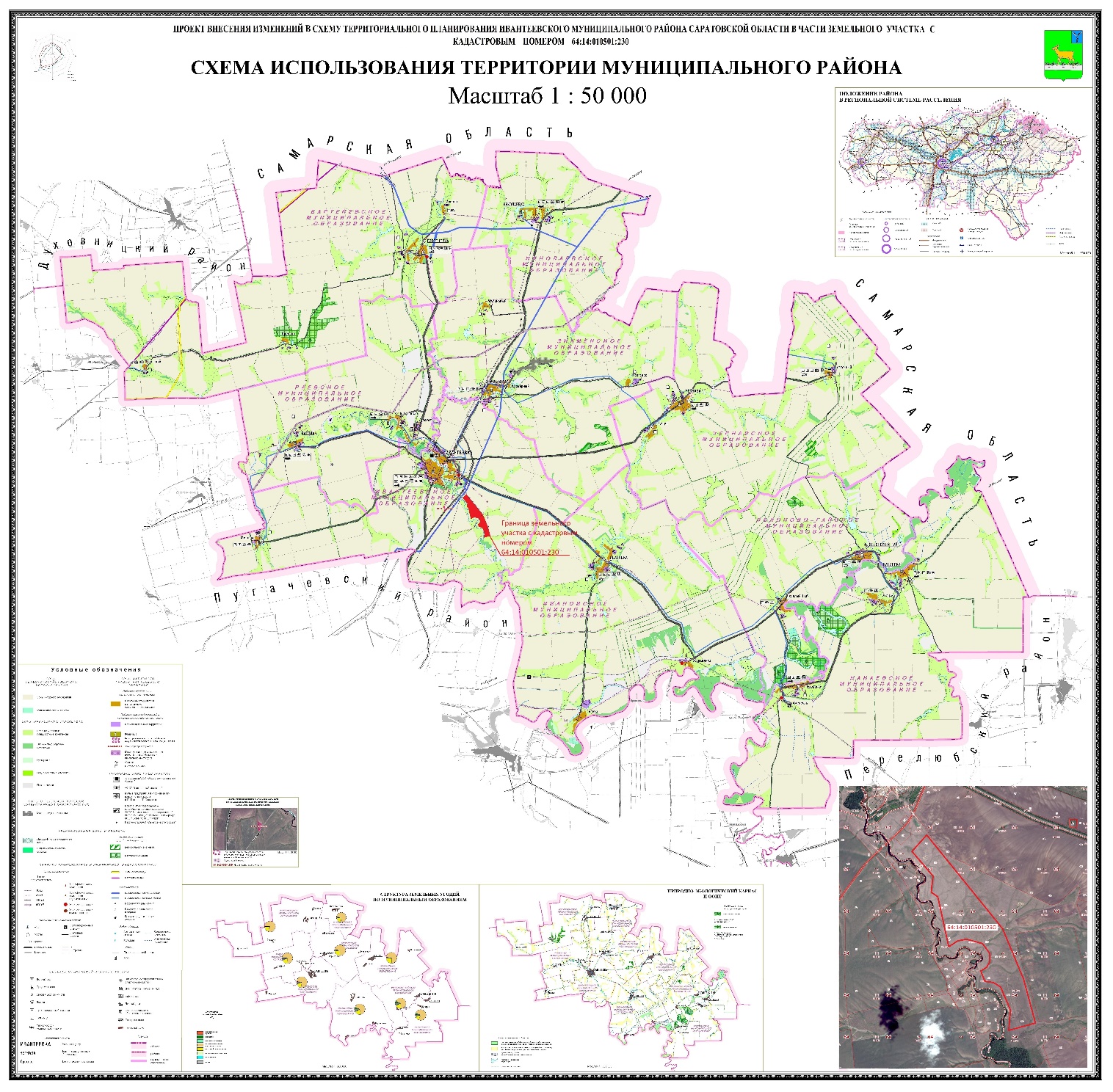 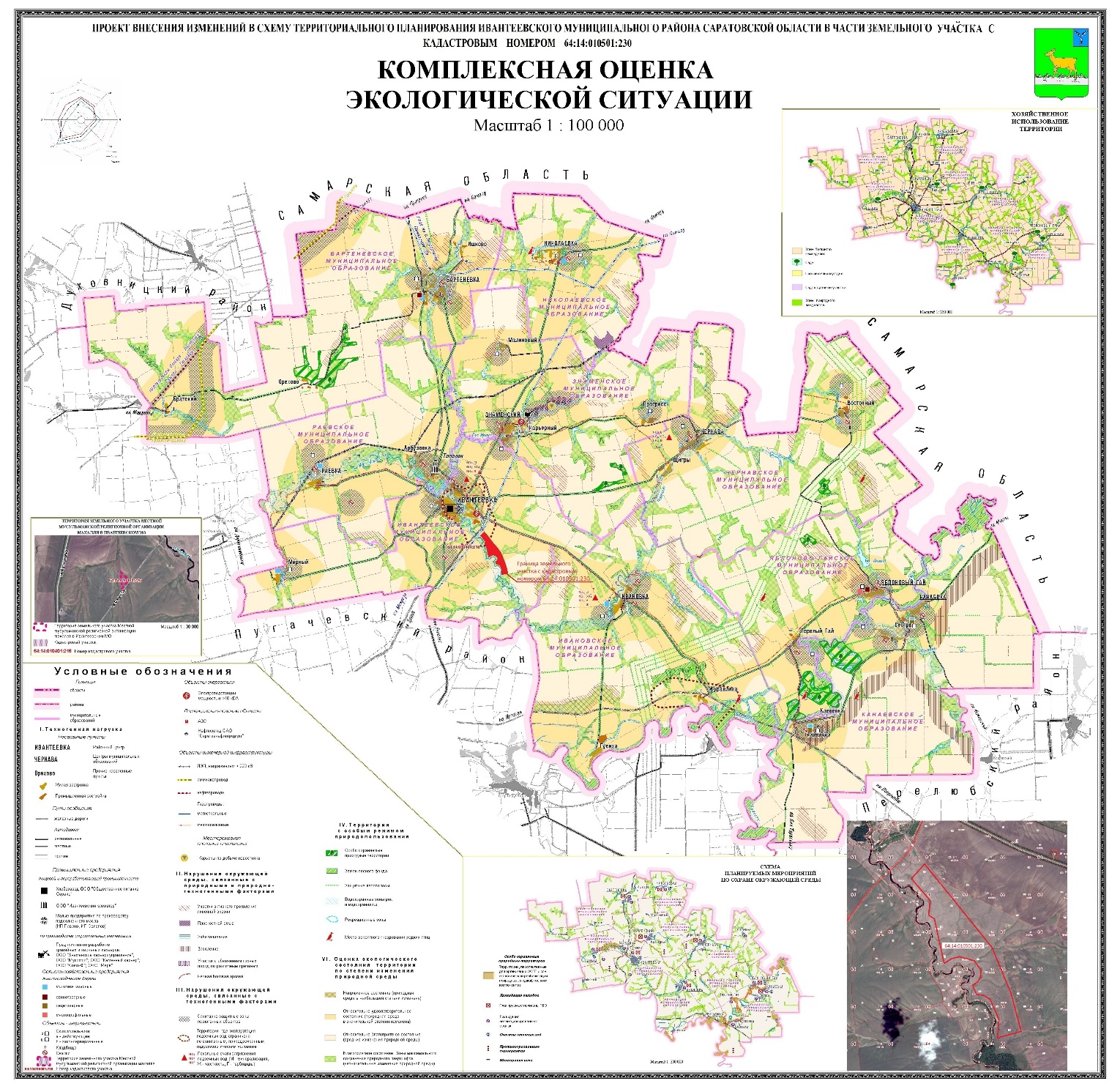 1.2. «Введение» дополнить частью 5 следующего содержания:«Проект внесения изменений в схему территориального планирования Ивантеевского муниципального района Саратовской области разработан ООО «Федеральный кадастровый центр - БТИ».Схема территориального планирования - основной документ территориального планирования муниципального района, нацеленный на определение назначения территорий исходя из совокупности социальных, экономических, экологических и иных факторов в целях обеспечения устойчивого развития территорий, обеспечения интересов граждан и их объединений, Российской Федерации, субъектов Российской Федерации, муниципальных образований.Целью схемы территориального планирования является разработка мероприятий по улучшению среды жизнедеятельности человека путем развития инженерной, транспортной и социальной инфраструктур, совершенствования пространственной организации муниципального района.Корректировка схемы территориального планирования Ивантеевского муниципального района выполнена в соответствии со статьей 20, п. 9 Градостроительного кодекса Российской Федерации и вызвана необходимостью отражения в графических материалах границы земельного участка c кадастровым номером 64:14:010501:230, расположенного на территории Ивантеевского муниципального района, Ивантеевского МО, с категорией земель – земли сельскохозяйственного назначения, в границах, указанных в выписке из ЕГРН. Остальные положения Схемы территориального планирования Ивантеевского муниципального района остаются без изменений.МАТЕРИАЛЫ ПО ОБОСНОВАНИЮ ВНЕСЕНИЯ ИЗМЕНЕНИЙ В СХЕМУ ТЕРРИТОРИАЛЬНОГО ПЛАНИРОВАНИЯ ИВАНТЕЕВСКОГО МУНИЦИПАЛЬНОГО РАЙОНАИвантеевский муниципальный район занимает территорию - 2,0 тыс. км² в северной части Левобережья. На севере граничит с Самарской областью, Духовницким районом на западе, на юге - с Пугачевским и на востоке с Перелюбским районом Саратовской области. Районный центр - с. Ивантеевка.На основании лицензий на пользовании недрами СРТ 90394 ТЭ, границы земельного участка c кадастровым номером 64:14:010501:230, расположенного на территории Ивантеевского муниципального района, Ивантеевское МО, в границе, указанной в выписке ЕГРН возникла необходимость внесения изменений в материалы Схемы территориального планирования Ивантеевского муниципального района в части отражения месторасположения границ земельного участка.Использование земельного участка для добычи строительного камня (карбонатных пород) возможно только после перевода земельного участка из категории земель сельскохозяйственного назначения в категорию земель земли промышленности, энергетики, транспорта, связи, радиовещания, телевидения, информатики, земли для обеспечения космической деятельности, земли обороны, безопасности и земли иного специального назначения.Следует учесть требования Федерального закона № 73-ФЗ «Об объектах культурного наследия (памятниках истории и культуры) народов Российской Федерации» по сохранению объектов археологического наследия.ПОЛОЖЕНИЕ О ТЕРРИТОРИАЛЬНОМ ПЛАНИРОВАНИИСогласно Градостроительному кодексу Российской Федерации от 29 декабря 2004 г. №190-ФЗ (Статья 9, Часть 4) не допускается принятие органами государственной власти, органами местного самоуправления решений о переводе земель из одной категории в другую при отсутствии документов территориального планирования.С учетом требования Федерального закона № 73-ФЗ «Об объектах культурного наследия (памятниках истории и культуры) народов Российской Федерации» по сохранению объектов археологического наследия: при проведении землеустроительных, земляных, строительных, мелиоративных, хозяйственных и иных работ существует возможность обнаружения объектов, обладающих признаками объекта культурного наследия в соответствии со статьей 3 Федерального закона. В случае, если региональный орган охраны объектов культурного наследия не имеет данных об отсутствии на земельных участках, подлежащих воздействию земляных, строительных, мелиоративных, хозяйственных работ, объектов, обладающих признаками объекта культурного наследия, проводится историко-культурная экспертиза в целях определения наличия или отсутствия таковых объектов. Правообладатель земельного участка в соответствии со ст. 28,30,31,32,36,45.1 Федерального закона от 25 июня 2002 года № 73-ФЗ «Об объектах культурного наследия (памятниках истории и культуры) народов Российской Федерации» обязан:- обеспечить проведение и финансирование историко-культурной экспертизы земельного участка, подлежащего воздействию земляных, строительных, хозяйственных и иных работ, путем археологической разведки, в порядке, установленном ст. 45.1 Федерального закона;- представить в Управление документацию, подготовленную на основе археологических полевых работ, содержащую результаты исследований, в соответствии с которыми определяется наличие или отсутствие объектов, обладающих признаками объекта культурного наследия на земельном участке, подлежащем воздействию земляных, строительных, хозяйственных и иных работ, а также заключение государственной историко-культурной экспертизы указанной документации (либо земельного участка).В случае обнаружения в границе земельного участка, подлежащего воздействию земляных, строительных, хозяйственных и иных работ объектов, обладающих признаками объекта археологического наследия, и после принятия Управлением решения о включении данного объекта в перечень выявленных объектов культурного наследия:- разработать в составе проектной документации раздел об обеспечения сохранности выявленного объекта культурного наследия или о проведении спасательных археологических полевых работ или проект обеспечения сохранности выявленного объекта культурного наследия либо план проведения спасательных археологических полевых работ, включающих оценку воздействия проводимых работ на указанный объект культурного (далее документация или раздел документации, обосновывающий меры по обеспечению	сохранности	выявленного объекта	культурного (археологического) наследия);получить по документации или разделу документации, обосновывающие меры по обеспечению сохранности выявленного объекта культурного наследия заключение государственной историко-культурной экспертизы и представить его совместно с указанной документацией в Управление на согласование;- обеспечить реализацию согласованной Управлением документации, обосновывающей меры по обеспечению сохранности выявленного объекта культурного (археологического) наследия.Уничтожение или повреждение объектов культурного наследия влечет за собой уголовную ответственность по ст. 243, ст. 243.1 Уголовного кодекса Российской Федерации.Таким образом, до принятия решения районного Собрания Ивантеевского муниципального района Саратовской области об утверждении схем расположения земельного участка в границах Ивантеевского муниципального района настоящий проект, после его утверждения, будет являться основанием для изменения категории рассматриваемого земельного участка. Настоящим проектом вносятся изменения в Схему территориального планирования Ивантеевского муниципального района в части отражения в графических материалах границы земельного участка c кадастровым номером 64:14:010501:230, расположенного на территории Ивантеевского муниципального района, Ивантеевского МО.2. Приобщить к «Проекту внесения изменений в Схему территориального планирования Ивантеевского муниципального района Саратовской области в части земельного участка с кадастровым номером 64:14:010501:230»:2.1.	Протокол заседания согласительной комиссии по урегулированию разногласий по замечаниям органов исполнительной власти, содержащим положения о несогласии с проектом внесения изменений в схему территориального планирования Ивантеевского муниципального района Саратовской области в части земельного участка с кадастровым номером 64:14:010501:230 от 25.09.2020 г.2.2.	Письмо Управления по охране объектов культурного наследия Правительства Саратовской области от 24.09.2020 г. №01-19/2171-исх «Об обязанностях правообладателя земельного участка с кадастровым номером 64:14:010501:230 в части которого вносятся изменения в Схему территориального планирования Ивантеевского муниципального района Саратовской области».2. Опубликовать настоящее решение в официальном информационном бюллетене «Вестник Ивантеевского муниципального района» и разместить на официальном сайте http://ivanteevka64.ru администрации Ивантеевского муниципального района в сети «Интернет».3. Настоящее решение вступает в силу со дня официального опубликования.Председатель Ивантеевскогорайонного Собрания           А.М. НелинГлава Ивантеевскогомуниципального района Саратовской области          В.В. БасовРешение Ивантеевского районного Собрания от 28.10.2020 г. №35 «О ходе исполнения бюджета Ивантеевского муниципального района за 9 месяцев 2020 года»Учредитель располагается по адресу: 413950, Саратовская область, с. Ивантеевка, ул. Советская, д.14Тираж Бюллетеня: 50 экземпляров. Бесплатно;Главный редактор: Басов В.В.Адреса издателя: 413950, Саратовская область, с. Ивантеевка, ул. Советская, д.14, тел. 5-16-41Электронный адрес: iva_omo@rambler.ruОфициальный сайт ivanteevka.sarmo.ru  Выпуск №22 (111)Издается с 2016 годаОктябрь-2020СЕГОДНЯ В НОМЕРЕ:Графические материалыГрафические материалыГрафические материалыГрафические материалыГрафические материалы66Схема границ территорий с особыми условиями использованиян/сМ 1:50 00067Схема использования территории муниципального районан/сМ 1:50 00068Комплексная оценка экологической ситуациин/сМ 1:100 000Наименование показателяКод строкиКод дохода по бюджетной классификацииУтвержденные бюджетные назначенияИсполненоНеисполненные назначенияНаименование показателяКод строкиКод дохода по бюджетной классификацииУтвержденные бюджетные назначенияИсполненоНеисполненные назначенияНаименование показателяКод строкиКод дохода по бюджетной классификацииУтвержденные бюджетные назначенияИсполненоНеисполненные назначения123456Доходы бюджета - всего010x436 079 473,43314 980 233,80121 099 239,63в том числе:  НАЛОГОВЫЕ И НЕНАЛОГОВЫЕ ДОХОДЫ010000 1 00 00000 00 0000 00075 071 500,0054 232 409,1819 869 604,77  НАЛОГИ НА ПРИБЫЛЬ, ДОХОДЫ010000 1 01 00000 00 0000 00045 156 900,0032 352 892,9212 804 007,08  Налог на доходы физических лиц010000 1 01 02000 01 0000 11045 156 900,0032 352 892,9212 804 007,08  Налог на доходы физических лиц с доходов, источником которых является налоговый агент, за исключением доходов, в отношении которых исчисление и уплата налога осуществляются в соответствии со статьями 227, 227.1 и 228 Налогового кодекса Российской Федерации010000 1 01 02010 01 0000 11043 526 067,0031 464 826,1512 061 240,85  Налог на доходы физических лиц с доходов, полученных от осуществления деятельности физическими лицами, зарегистрированными в качестве индивидуальных предпринимателей, нотариусов, занимающихся частной практикой, адвокатов, учредивших адвокатские кабинеты, и других лиц, занимающихся частной практикой в соответствии со статьей 227 Налогового кодекса Российской Федерации010000 1 01 02020 01 0000 110921 940,00470 285,50451 654,50  Налог на доходы физических лиц с доходов, полученных физическими лицами в соответствии со статьей 228 Налогового кодекса Российской Федерации010000 1 01 02030 01 0000 110259 160,00111 782,09147 377,91  Налог на доходы физических лиц в виде фиксированных авансовых платежей с доходов, полученных физическими лицами, являющимися иностранными гражданами, осуществляющими трудовую деятельность по найму на основании патента в соответствии со статьей 227.1 Налогового кодекса Российской Федерации010000 1 01 02040 01 0000 110449 733,00305 999,18143 733,82  НАЛОГИ НА ТОВАРЫ (РАБОТЫ, УСЛУГИ), РЕАЛИЗУЕМЫЕ НА ТЕРРИТОРИИ РОССИЙСКОЙ ФЕДЕРАЦИИ010000 1 03 00000 00 0000 00014 500 000,0010 640 803,092 890 210,66  Акцизы по подакцизным товарам (продукции), производимым на территории Российской Федерации010000 1 03 02000 01 0000 11014 500 000,0010 640 803,092 890 210,66  Доходы от уплаты акцизов на дизельное топливо, подлежащие распределению между бюджетами субъектов Российской Федерации и местными бюджетами с учетом установленных дифференцированных нормативов отчислений в местные бюджеты010000 1 03 02230 01 0000 1106 400 000,004 960 825,171 439 174,83  Доходы от уплаты акцизов на дизельное топливо, подлежащие распределению между бюджетами субъектов Российской Федерации и местными бюджетами с учетом установленных дифференцированных нормативов отчислений в местные бюджеты (по нормативам, установленным Федеральным законом о федеральном бюджете в целях формирования дорожных фондов субъектов Российской Федерации)010000 1 03 02231 01 0000 1106 400 000,004 960 825,171 439 174,83  Доходы от уплаты акцизов на моторные масла для дизельных и (или) карбюраторных (инжекторных) двигателей, подлежащие распределению между бюджетами субъектов Российской Федерации и местными бюджетами с учетом установленных дифференцированных нормативов отчислений в местные бюджеты010000 1 03 02240 01 0000 11060 000,0034 247,4425 752,56  Доходы от уплаты акцизов на моторные масла для дизельных и (или) карбюраторных (инжекторных) двигателей, подлежащие распределению между бюджетами субъектов Российской Федерации и местными бюджетами с учетом установленных дифференцированных нормативов отчислений в местные бюджеты (по нормативам, установленным Федеральным законом о федеральном бюджете в целях формирования дорожных фондов субъектов Российской Федерации)010000 1 03 02241 01 0000 11060 000,0034 247,4425 752,56  Доходы от уплаты акцизов на автомобильный бензин, подлежащие распределению между бюджетами субъектов Российской Федерации и местными бюджетами с учетом установленных дифференцированных нормативов отчислений в местные бюджеты010000 1 03 02250 01 0000 1108 040 000,006 614 716,731 425 283,27  Доходы от уплаты акцизов на автомобильный бензин, подлежащие распределению между бюджетами субъектов Российской Федерации и местными бюджетами с учетом установленных дифференцированных нормативов отчислений в местные бюджеты (по нормативам, установленным Федеральным законом о федеральном бюджете в целях формирования дорожных фондов субъектов Российской Федерации)010000 1 03 02251 01 0000 1108 040 000,006 614 716,731 425 283,27  Доходы от уплаты акцизов на прямогонный бензин, подлежащие распределению между бюджетами субъектов Российской Федерации и местными бюджетами с учетом установленных дифференцированных нормативов отчислений в местные бюджеты010000 1 03 02260 01 0000 110--968 986,25-  Доходы от уплаты акцизов на прямогонный бензин, подлежащие распределению между бюджетами субъектов Российской Федерации и местными бюджетами с учетом установленных дифференцированных нормативов отчислений в местные бюджеты (по нормативам, установленным Федеральным законом о федеральном бюджете в целях формирования дорожных фондов субъектов Российской Федерации)010000 1 03 02261 01 0000 110--968 986,25-  НАЛОГИ НА СОВОКУПНЫЙ ДОХОД010000 1 05 00000 00 0000 0009 380 200,007 098 007,522 282 192,48  Единый налог на вмененный доход для отдельных видов деятельности010000 1 05 02000 02 0000 1103 350 800,001 796 079,241 554 720,76  Единый налог на вмененный доход для отдельных видов деятельности010000 1 05 02010 02 0000 1103 346 800,001 797 497,021 549 302,98  Единый налог на вмененный доход для отдельных видов деятельности (за налоговые периоды, истекшие до 1 января 2011 года)010000 1 05 02020 02 0000 1104 000,00-1 417,785 417,78  Единый сельскохозяйственный налог010000 1 05 03000 01 0000 1106 029 400,005 301 928,28727 471,72  Единый сельскохозяйственный налог010000 1 05 03010 01 0000 1106 029 400,005 301 928,28727 471,72  ГОСУДАРСТВЕННАЯ ПОШЛИНА010000 1 08 00000 00 0000 0001 607 000,00894 021,02712 978,98  Государственная пошлина по делам, рассматриваемым в судах общей юрисдикции, мировыми судьями010000 1 08 03000 01 0000 1101 607 000,00894 021,02712 978,98  Государственная пошлина по делам, рассматриваемым в судах общей юрисдикции, мировыми судьями (за исключением Верховного Суда Российской Федерации)010000 1 08 03010 01 0000 1101 607 000,00894 021,02712 978,98  ДОХОДЫ ОТ ИСПОЛЬЗОВАНИЯ ИМУЩЕСТВА, НАХОДЯЩЕГОСЯ В ГОСУДАРСТВЕННОЙ И МУНИЦИПАЛЬНОЙ СОБСТВЕННОСТИ010000 1 11 00000 00 0000 0003 416 000,002 441 431,29974 568,71  Проценты, полученные от предоставления бюджетных кредитов внутри страны010000 1 11 03000 00 0000 1201 308,00-1 308,00  Проценты, полученные от предоставления бюджетных кредитов внутри страны за счет средств бюджетов муниципальных районов010000 1 11 03050 05 0000 1201 308,00-1 308,00  Доходы, получаемые в виде арендной либо иной платы за передачу в возмездное пользование государственного и муниципального имущества (за исключением имущества бюджетных и автономных учреждений, а также имущества государственных и муниципальных унитарных предприятий, в том числе казенных)010000 1 11 05000 00 0000 1203 353 690,002 384 279,29969 410,71  Доходы, получаемые в виде арендной платы за земельные участки, государственная собственность на которые не разграничена, а также средства от продажи права на заключение договоров аренды указанных земельных участков010000 1 11 05010 00 0000 1202 318 640,001 714 863,60603 776,40  Доходы, получаемые в виде арендной платы за земельные участки, государственная собственность на которые не разграничена и которые расположены в границах сельских поселений и межселенных территорий муниципальных районов, а также средства от продажи права на заключение договоров аренды указанных земельных участков010000 1 11 05013 05 0000 1202 318 640,001 714 863,60603 776,40  Доходы, получаемые в виде арендной платы за земли после разграничения государственной собственности на землю, а также средства от продажи права на заключение договоров аренды указанных земельных участков (за исключением земельных участков бюджетных и автономных учреждений)010000 1 11 05020 00 0000 1201 000 000,00635 860,16364 139,84  Доходы, получаемые в виде арендной платы, а также средства от продажи права на заключение договоров аренды за земли, находящиеся в собственности муниципальных районов (за исключением земельных участков муниципальных бюджетных и автономных учреждений)010000 1 11 05025 05 0000 1201 000 000,00635 860,16364 139,84  Доходы от сдачи в аренду имущества, находящегося в оперативном управлении органов государственной власти, органов местного самоуправления, государственных внебюджетных фондов и созданных ими учреждений (за исключением имущества бюджетных и автономных учреждений)010000 1 11 05030 00 0000 12035 000,0033 538,681 461,32  Доходы от сдачи в аренду имущества, находящегося в оперативном управлении органов управления муниципальных районов и созданных ими учреждений (за исключением имущества муниципальных бюджетных и автономных учреждений)010000 1 11 05035 05 0000 12035 000,0033 538,681 461,32  Плата по соглашениям об установлении сервитута в отношении земельных участков, находящихся в государственной или муниципальной собственности010000 1 11 05300 00 0000 12050,0016,8533,15  Плата по соглашениям об установлении сервитута в отношении земельных участков, государственная собственность на которые не разграничена010000 1 11 05310 00 0000 12050,0016,8533,15  Плата по соглашениям об установлении сервитута, заключенным органами местного самоуправления сельских поселений, государственными или муниципальными предприятиями либо государственными или муниципальными учреждениями в отношении земельных участков, государственная собственность на которые не разграничена и которые расположены в границах сельских поселений010000 1 11 05314 10 0000 12050,0016,8533,15  Платежи от государственных и муниципальных унитарных предприятий010000 1 11 07000 00 0000 12035 002,0035 002,00-  Доходы от перечисления части прибыли государственных и муниципальных унитарных предприятий, остающейся после уплаты налогов и обязательных платежей010000 1 11 07010 00 0000 12035 002,0035 002,00-  Доходы от перечисления части прибыли, остающейся после уплаты налогов и иных обязательных платежей муниципальных унитарных предприятий, созданных муниципальными районами010000 1 11 07015 05 0000 12035 002,0035 002,00-  Прочие доходы от использования имущества и прав, находящихся в государственной и муниципальной собственности (за исключением имущества бюджетных и автономных учреждений, а также имущества государственных и муниципальных унитарных предприятий, в том числе казенных)010000 1 11 09000 00 0000 12026 000,0022 150,003 850,00  Прочие поступления от использования имущества, находящегося в государственной и муниципальной собственности (за исключением имущества бюджетных и автономных учреждений, а также имущества государственных и муниципальных унитарных предприятий, в том числе казенных)010000 1 11 09040 00 0000 12026 000,0022 150,003 850,00  Прочие поступления от использования имущества, находящегося в собственности муниципальных районов (за исключением имущества муниципальных бюджетных и автономных учреждений, а также имущества муниципальных унитарных предприятий, в том числе казенных)010000 1 11 09045 05 0000 12026 000,0022 150,003 850,00  ПЛАТЕЖИ ПРИ ПОЛЬЗОВАНИИ ПРИРОДНЫМИ РЕСУРСАМИ010000 1 12 00000 00 0000 000204 000,0040 579,29163 420,71  Плата за негативное воздействие на окружающую среду010000 1 12 01000 01 0000 120204 000,0040 579,29163 420,71  Плата за выбросы загрязняющих веществ в атмосферный воздух стационарными объектами010000 1 12 01010 01 0000 12047 000,0017 347,5329 652,47  Плата за сбросы загрязняющих веществ в водные объекты010000 1 12 01030 01 0000 1203 000,00753,672 246,33  Плата за размещение отходов производства и потребления010000 1 12 01040 01 0000 12094 000,0021 783,2572 216,75  Плата за размещение отходов производства010000 1 12 01041 01 0000 12090 000,0021 162,8768 837,13  Плата за размещение твердых коммунальных отходов010000 1 12 01042 01 0000 1204 000,00620,383 379,62  Плата за выбросы загрязняющих веществ, образующихся при сжигании на факельных установках и (или) рассеивании попутного нефтяного газа010000 1 12 01070 01 0000 12060 000,00694,8459 305,16  ДОХОДЫ ОТ ПРОДАЖИ МАТЕРИАЛЬНЫХ И НЕМАТЕРИАЛЬНЫХ АКТИВОВ010000 1 14 00000 00 0000 000320 000,00292 488,2427 511,76  Доходы от реализации имущества, находящегося в государственной и муниципальной собственности (за исключением движимого имущества бюджетных и автономных учреждений, а также имущества государственных и муниципальных унитарных предприятий, в том числе казенных)010000 1 14 02000 00 0000 00015 000,00-15 000,00  Доходы от реализации имущества, находящегося в собственности муниципальных районов (за исключением движимого имущества муниципальных бюджетных и автономных учреждений, а также имущества муниципальных унитарных предприятий, в том числе казенных), в части реализации основных средств по указанному имуществу010000 1 14 02050 05 0000 41015 000,00-15 000,00  Доходы от реализации иного имущества, находящегося в собственности муниципальных районов (за исключением имущества муниципальных бюджетных и автономных учреждений, а также имущества муниципальных унитарных предприятий, в том числе казенных), в части реализации основных средств по указанному имуществу010000 1 14 02053 05 0000 41015 000,00-15 000,00  Доходы от продажи земельных участков, находящихся в государственной и муниципальной собственности010000 1 14 06000 00 0000 430280 000,00269 577,1510 422,85  Доходы от продажи земельных участков, государственная собственность на которые не разграничена010000 1 14 06010 00 0000 430280 000,00269 577,1510 422,85  Доходы от продажи земельных участков, государственная собственность на которые не разграничена и которые расположены в границах сельских поселений и межселенных территорий муниципальных районов010000 1 14 06013 05 0000 430280 000,00269 577,1510 422,85  Плата за увеличение площади земельных участков, находящихся в частной собственности, в результате перераспределения таких земельных участков и земель (или) земельных участков, находящихся в государственной или муниципальной собственности010000 1 14 06300 00 0000 43025 000,0022 911,092 088,91  Плата за увеличение площади земельных участков, находящихся в частной собственности, в результате перераспределения таких земельных участков и земель (или) земельных участков, государственная собственность на которые не разграничена010000 1 14 06310 00 0000 43025 000,0022 911,092 088,91  Плата за увеличение площади земельных участков, находящихся в частной собственности, в результате перераспределения таких земельных участков и земель (или) земельных участков, государственная собственность на которые не разграничена и которые расположены в границах сельских поселений и межселенных территорий муниципальных районов010000 1 14 06313 05 0000 43025 000,0022 911,092 088,91  ШТРАФЫ, САНКЦИИ, ВОЗМЕЩЕНИЕ УЩЕРБА010000 1 16 00000 00 0000 000487 400,00472 185,8114 714,39  Административные штрафы, установленные Кодексом Российской Федерации об административных правонарушениях010000 1 16 01000 01 0000 14069 600,0060 250,009 350,00  Административные штрафы, установленные главой 5 Кодекса Российской Федерации об административных правонарушениях, за административные правонарушения, посягающие на права граждан010000 1 16 01050 01 0000 14012 000,008 400,003 600,00  Административные штрафы, установленные главой 5 Кодекса Российской Федерации об административных правонарушениях, за административные правонарушения, посягающие на права граждан, налагаемые мировыми судьями, комиссиями по делам несовершеннолетних и защите их прав010000 1 16 01053 01 0000 14012 000,008 400,003 600,00  Административные штрафы, установленные главой 6 Кодекса Российской Федерации об административных правонарушениях, за административные правонарушения, посягающие на здоровье, санитарно-эпидемиологическое благополучие населения и общественную нравственность010000 1 16 01060 01 0000 1404 000,002 500,001 500,00  Административные штрафы, установленные главой 6 Кодекса Российской Федерации об административных правонарушениях, за административные правонарушения, посягающие на здоровье, санитарно-эпидемиологическое благополучие населения и общественную нравственность, налагаемые мировыми судьями, комиссиями по делам несовершеннолетних и защите их прав010000 1 16 01063 01 0000 1404 000,002 500,001 500,00  Административные штрафы, установленные главой 7 Кодекса Российской Федерации об административных правонарушениях, за административные правонарушения в области охраны собственности010000 1 16 01070 01 0000 1402 300,001 150,001 150,00  Административные штрафы, установленные главой 7 Кодекса Российской Федерации об административных правонарушениях, за административные правонарушения в области охраны собственности, налагаемые мировыми судьями, комиссиями по делам несовершеннолетних и защите их прав010000 1 16 01073 01 0000 1402 300,001 150,001 150,00  Административные штрафы, установленные главой 8 Кодекса Российской Федерации об административных правонарушениях, за административные правонарушения в области охраны окружающей среды и природопользования, налагаемые мировыми судьями, комиссиями по делам несовершеннолетних и защите их прав010000 1 16 01083 01 0000 1401 500,001 250,00250,00  Административные штрафы, установленные главой 9 Кодекса Российской Федерации об административных правонарушениях, за административные правонарушения в промышленности, строительстве и энергетике, налагаемые мировыми судьями, комиссиями по делам несовершеннолетних и защите их прав010000 1 16 01093 01 0000 1402 000,001 000,001 000,00  Административные штрафы, установленные главой 13 Кодекса Российской Федерации об административных правонарушениях, за административные правонарушения в области связи и информации, налагаемые мировыми судьями, комиссиями по делам несовершеннолетних и защите их прав010000 1 16 01133 01 0000 1409 000,009 000,00-  Административные штрафы, установленные главой 14 Кодекса Российской Федерации об административных правонарушениях, за административные правонарушения в области предпринимательской деятельности и деятельности саморегулируемых организаций010000 1 16 01140 01 0000 1406 500,005 500,001 000,00  Административные штрафы, установленные главой 14 Кодекса Российской Федерации об административных правонарушениях, за административные правонарушения в области предпринимательской деятельности и деятельности саморегулируемых организаций, налагаемые мировыми судьями, комиссиями по делам несовершеннолетних и защите их прав010000 1 16 01143 01 0000 1406 500,005 500,001 000,00  Административные штрафы, установленные главой 15 Кодекса Российской Федерации об административных правонарушениях, за административные правонарушения в области финансов, налогов и сборов, страхования, рынка ценных бумаг010000 1 16 01150 01 0000 1407 800,007 400,00400,00  Административные штрафы, установленные главой 15 Кодекса Российской Федерации об административных правонарушениях, за административные правонарушения в области финансов, налогов и сборов, страхования, рынка ценных бумаг (за исключением штрафов, указанных в пункте 6 статьи 46 Бюджетного кодекса Российской Федерации), налагаемые мировыми судьями, комиссиями по делам несовершеннолетних и защите их прав010000 1 16 01153 01 0000 1407 800,007 400,00400,00  Административные штрафы, установленные главой 19 Кодекса Российской Федерации об административных правонарушениях, за административные правонарушения против порядка управления010000 1 16 01190 01 0000 1402 000,002 000,00-  Административные штрафы, установленные главой 19 Кодекса Российской Федерации об административных правонарушениях, за административные правонарушения против порядка управления, налагаемые мировыми судьями, комиссиями по делам несовершеннолетних и защите их прав010000 1 16 01193 01 0000 1402 000,002 000,00-  Административные штрафы, установленные главой 20 Кодекса Российской Федерации об административных правонарушениях, за административные правонарушения, посягающие на общественный порядок и общественную безопасность010000 1 16 01200 01 0000 14022 500,0022 050,00450,00  Административные штрафы, установленные главой 20 Кодекса Российской Федерации об административных правонарушениях, за административные правонарушения, посягающие на общественный порядок и общественную безопасность, налагаемые мировыми судьями, комиссиями по делам несовершеннолетних и защите их прав010000 1 16 01203 01 0000 14022 500,0022 050,00450,00  Штрафы, неустойки, пени, уплаченные в соответствии с законом или договором в случае неисполнения или ненадлежащего исполнения обязательств перед государственным (муниципальным) органом, органом управления государственным внебюджетным фондом, казенным учреждением, Центральным банком Российской Федерации, иной организацией, действующей от имени Российской Федерации010000 1 16 07000 01 0000 14021 900,0021 750,00150,00  Иные штрафы, неустойки, пени, уплаченные в соответствии с законом или договором в случае неисполнения или ненадлежащего исполнения обязательств перед государственным (муниципальным) органом, казенным учреждением, Центральным банком Российской Федерации, государственной корпорацией010000 1 16 07090 00 0000 14021 900,0021 750,00150,00  Иные штрафы, неустойки, пени, уплаченные в соответствии с законом или договором в случае неисполнения или ненадлежащего исполнения обязательств перед муниципальным органом, (муниципальным казенным учреждением) муниципального района010000 1 16 07090 05 0000 14021 900,0021 750,00150,00  Платежи в целях возмещения причиненного ущерба (убытков)010000 1 16 10000 00 0000 140222 400,00220 007,811 892,39  Доходы от денежных взысканий (штрафов), поступающие в счет погашения задолженности, образовавшейся до 1 января 2020 года, подлежащие зачислению в бюджеты бюджетной системы Российской Федерации по нормативам, действовавшим в 2019 году010000 1 16 10120 00 0000 140222 400,00220 007,811 892,39  Доходы от денежных взысканий (штрафов), поступающие в счет погашения задолженности, образовавшейся до 1 января 2020 года, подлежащие зачислению в бюджет муниципального образования по нормативам, действовавшим в 2019 году010000 1 16 10123 01 0000 140219 400,00217 132,811 767,39  Доходы от денежных взысканий (штрафов), поступающие в счет погашения задолженности, образовавшейся до 1 января 2020 года, подлежащие зачислению в федеральный бюджет и бюджет муниципального образования по нормативам, действовавшим в 2019 году010000 1 16 10129 01 0000 1403 000,002 875,00125,00  Платежи, уплачиваемые в целях возмещения вреда010000 1 16 11000 01 0000 140173 500,00170 178,003 322,00  Платежи по искам о возмещении вреда, причиненного окружающей среде, а также платежи, уплачиваемые при добровольном возмещении вреда, причиненного окружающей среде (за исключением вреда, причиненного окружающей среде на особо охраняемых природных территориях, а также вреда, причиненного водным объектам), подлежащие зачислению в бюджет муниципального образования010000 1 16 11050 01 0000 140173 500,00170 178,003 322,00  БЕЗВОЗМЕЗДНЫЕ ПОСТУПЛЕНИЯ010000 2 00 00000 00 0000 000361 007 973,43260 747 824,62100 260 148,81  БЕЗВОЗМЕЗДНЫЕ ПОСТУПЛЕНИЯ ОТ ДРУГИХ БЮДЖЕТОВ БЮДЖЕТНОЙ СИСТЕМЫ РОССИЙСКОЙ ФЕДЕРАЦИИ010000 2 02 00000 00 0000 000361 007 973,43260 747 824,62100 260 148,81  Дотации бюджетам бюджетной системы Российской Федерации010000 2 02 10000 00 0000 15062 513 300,0048 642 700,0013 870 600,00  Дотации на выравнивание бюджетной обеспеченности010000 2 02 15001 00 0000 15021 545 000,0016 159 000,005 386 000,00  Дотации бюджетам муниципальных районов на выравнивание бюджетной обеспеченности из бюджета субъекта Российской Федерации010000 2 02 15001 05 0000 15021 545 000,0016 159 000,005 386 000,00  Дотации бюджетам на поддержку мер по обеспечению сбалансированности бюджетов010000 2 02 15002 00 0000 15038 968 300,0030 483 700,008 484 600,00  Дотации бюджетам муниципальных районов на поддержку мер по обеспечению сбалансированности бюджетов010000 2 02 15002 05 0000 15038 968 300,0030 483 700,008 484 600,00  Прочие дотации010000 2 02 19999 00 0000 1502 000 000,002 000 000,00-  Прочие дотации бюджетам муниципальных районов010000 2 02 19999 05 0000 1502 000 000,002 000 000,00-  Субсидии бюджетам бюджетной системы Российской Федерации (межбюджетные субсидии)010000 2 02 20000 00 0000 15071 120 473,4357 286 326,8013 834 146,63  Субсидии бюджетам на создание в общеобразовательных организациях, расположенных в сельской местности и малых городах, условий для занятий физической культурой и спортом010000 2 02 25097 00 0000 1501 357 303,371 357 303,37-  Субсидии бюджетам муниципальных районов на создание в общеобразовательных организациях, расположенных в сельской местности и малых городах, условий для занятий физической культурой и спортом010000 2 02 25097 05 0000 1501 357 303,371 357 303,37-  Субсидии бюджетам на создание (обновление) материально-технической базы для реализации основных и дополнительных общеобразовательных программ цифрового и гуманитарного профилей в общеобразовательных организациях, расположенных в сельской местности и малых городах010000 2 02 25169 00 0000 1501 117 097,211 117 097,21-  Субсидии бюджетам муниципальных районов на создание (обновление) материально-технической базы для реализации основных и дополнительных общеобразовательных программ цифрового и гуманитарного профилей в общеобразовательных организациях, расположенных в сельской местности и малых городах010000 2 02 25169 05 0000 1501 117 097,211 117 097,21-  Субсидии бюджетам на организацию бесплатного горячего питания обучающихся, получающих начальное общее образование в государственных и муниципальных образовательных организациях010000 2 02 25304 00 0000 1502 398 800,00451 360,801 947 439,20  Субсидии бюджетам муниципальных районов на организацию бесплатного горячего питания обучающихся, получающих начальное общее образование в государственных и муниципальных образовательных организациях010000 2 02 25304 05 0000 1502 398 800,00451 360,801 947 439,20  Субсидии бюджетам на поддержку отрасли культуры010000 2 02 25519 00 0000 15019 357 972,8519 357 972,85-  Субсидии бюджетам муниципальных районов на поддержку отрасли культуры010000 2 02 25519 05 0000 15019 357 972,8519 357 972,85-  Прочие субсидии010000 2 02 29999 00 0000 15046 889 300,0035 002 592,5711 886 707,43  Прочие субсидии бюджетам муниципальных районов010000 2 02 29999 05 0000 15046 889 300,0035 002 592,5711 886 707,43  Субвенции бюджетам бюджетной системы Российской Федерации010000 2 02 30000 00 0000 150211 951 100,00142 587 473,8269 363 626,18  Субвенции местным бюджетам на выполнение передаваемых полномочий субъектов Российской Федерации010000 2 02 30024 00 0000 150208 145 500,00141 663 053,8266 482 446,18  Субвенции бюджетам муниципальных районов на выполнение передаваемых полномочий субъектов Российской Федерации010000 2 02 30024 05 0000 150208 145 500,00141 663 053,8266 482 446,18  Субвенции бюджетам на осуществление полномочий по составлению (изменению) списков кандидатов в присяжные заседатели федеральных судов общей юрисдикции в Российской Федерации010000 2 02 35120 00 0000 1503 600,00-3 600,00  Субвенции бюджетам муниципальных районов на осуществление полномочий по составлению (изменению) списков кандидатов в присяжные заседатели федеральных судов общей юрисдикции в Российской Федерации010000 2 02 35120 05 0000 1503 600,00-3 600,00  Субвенции бюджетам муниципальных образований на ежемесячное денежное вознаграждение за классное руководство педагогическим работникам государственных и муниципальных общеобразовательных организаций010000 2 02 35303 00 0000 1503 802 000,00924 420,002 877 580,00  Субвенции бюджетам муниципальных районов на ежемесячное денежное вознаграждение за классное руководство педагогическим работникам государственных и муниципальных общеобразовательных организаций010000 2 02 35303 05 0000 1503 802 000,00924 420,002 877 580,00  Иные межбюджетные трансферты010000 2 02 40000 00 0000 15015 423 100,0012 231 324,003 191 776,00  Межбюджетные трансферты, передаваемые бюджетам муниципальных образований на осуществление части полномочий по решению вопросов местного значения в соответствии с заключенными соглашениями010000 2 02 40014 00 0000 1503 105 000,002 213 024,00891 976,00  Межбюджетные трансферты, передаваемые бюджетам муниципальных районов из бюджетов поселений на осуществление части полномочий по решению вопросов местного значения в соответствии с заключенными соглашениями010000 2 02 40014 05 0000 1503 105 000,002 213 024,00891 976,00  Прочие межбюджетные трансферты, передаваемые бюджетам010000 2 02 49999 00 0000 15012 318 100,0010 018 300,002 299 800,00  Прочие межбюджетные трансферты, передаваемые бюджетам муниципальных районов010000 2 02 49999 05 0000 15012 318 100,0010 018 300,002 299 800,002. Расходы бюджета2. Расходы бюджета2. Расходы бюджета2. Расходы бюджета2. Расходы бюджета Наименование показателяКод строкиКод расхода по бюджетной классификацииУтвержденные бюджетные назначенияИсполненоНеисполненные назначения Наименование показателяКод строкиКод расхода по бюджетной классификацииУтвержденные бюджетные назначенияИсполненоНеисполненные назначения Наименование показателяКод строкиКод расхода по бюджетной классификацииУтвержденные бюджетные назначенияИсполненоНеисполненные назначения123456Расходы бюджета - всего200x437 005 373,43306 108 876,27130 896 497,16в том числе:  ОБЩЕГОСУДАРСТВЕННЫЕ ВОПРОСЫ200000 0100 00 0 00 00000 00033 512 934,0625 198 601,168 314 332,90  Функционирование высшего должностного лица субъекта Российской Федерации и муниципального образования200000 0102 00 0 00 00000 0001 614 173,101 409 595,09204 578,01  Расходы на обеспечение деятельности главы муниципального района (образования)200000 0102 91 3 00 02300 0001 614 173,101 409 595,09204 578,01  Функционирование законодательных (представительных) органов государственной власти и представительных органов муниципальных образований200000 0103 00 0 00 00000 0001 064 600,00769 724,52294 875,48  Расходы на обеспечение деятельности депутатов представительного органа муниципального района200000 0103 91 1 00 01200 000638 350,00459 068,72179 281,28  Расходы на обеспечение функций центрального аппарата200000 0103 91 1 00 02200 000426 250,00310 655,80115 594,20  Функционирование Правительства Российской Федерации, высших исполнительных органов государственной власти субъектов Российской Федерации, местных администраций200000 0104 00 0 00 00000 00011 130 928,409 196 515,901 934 412,50  Осуществление отдельных государственных полномочий по государственному управлению охраной труда200000 0104 90 2 00 76300 000294 300,00210 026,6484 273,36  Осуществление отдельных государственных полномочий по осуществлению деятельности по опеке и попечительству в отношении совершеннолетних граждан200000 0104 90 2 00 76400 000294 300,00177 880,10116 419,90  Осуществление государственных полномочий по образованию и обеспечению деятельности административных комиссий, определению перечня должностных лиц, уполномоченных составлять протоколы об административных правонарушениях200000 0104 90 2 00 76500 000294 300,00194 174,10100 125,90  Осуществление государственных полномочий по созданию и организации деятельности комиссий по делам несовершеннолетних и защите их прав200000 0104 90 2 00 76600 000294 300,00203 136,2191 163,79  Осуществление органами местного самоуправления отдельных государственных полномочий по осуществлению деятельности по опеке и попечительству в отношении несовершеннолетних граждан в части расходов на оплату труда, уплату страховых взносов по обязательному200000 0104 90 2 00 77120 000294 300,00133 310,68160 989,32  Осуществление органами местного самоуправления государственных полномочий по организации представления гражданам субсидий на оплату жилого помещения и коммунальных услуг200000 0104 90 2 00 77Б00 000294 300,00196 860,1997 439,81  Осуществление администрацией Ивантеевского муниципального района переданных полномочий от упраздненной администрацией  Ивантеевского муниципального образования, являющегося административным центром200000 0104 90 5 00 02400 000555 588,00469 263,0786 324,93  Расходы на обеспечение функций центрального аппарата200000 0104 91 3 00 02200 0008 785 540,407 600 040,911 185 499,49  Уплата земельного налога, налога на имущество и транспортного налога органами муниципальной власти200000 0104 91 3 00 06100 00024 000,0011 824,0012 176,00  Судебная система200000 0105 00 0 00 00000 0003 600,00-3 600,00  Осуществление полномочий по составлению (изменению) списков кандидатов в присяжные заседатели федеральных судов общей юрисдикции в Российской Федерации200000 0105 90 1 00 51200 0003 600,00-3 600,00  Обеспечение деятельности финансовых, налоговых и таможенных органов и органов финансового (финансово-бюджетного) надзора200000 0106 00 0 00 00000 0006 192 500,004 678 114,491 514 385,51  Осуществление муниципальных полномочий на финансовое обеспечение расходов по составлению проекта бюджета поселения. исполнению бюджета поселения, осуществлению внутреннего контроля за его исполнением, составлении отчета об исполнении бюджета поселения200000 0106 90 4 00 66040 0001 035 000,00753 105,93281 894,07  Осуществление администрацией Ивантеевского муниципального района переданных полномочий от упраздненной администрацией  Ивантеевского муниципального образования, являющегося административным центром200000 0106 90 5 00 02400 000331 000,00232 806,7598 193,25  Расходы на обеспечение функций центрального аппарата200000 0106 91 3 00 02200 0004 822 600,003 689 276,811 133 323,19  Уплата земельного налога, налога на имущество и транспортного налога органами муниципальной власти200000 0106 91 3 00 06100 0003 900,002 925,00975,00  Иные бюджетные ассигнования200000 0106 91 3 00 06100 800-2 925,00-  Уплата налогов, сборов и иных платежей200000 0106 91 3 00 06100 850-2 925,00-  Уплата прочих налогов, сборов200301 0106 91 3 00 06100 852-2 925,00-  Резервные фонды200000 0111 00 0 00 00000 00040 000,00-40 000,00  Средства резервного фонда администрации Ивантеевского муниципального района200000 0111 99 4 00 08800 00040 000,00-40 000,00  Другие общегосударственные вопросы200000 0113 00 0 00 00000 00013 467 132,569 144 651,164 322 481,40  Реализация основного мероприятия200000 0113 71 0 01 Z0000 00073 892,56-73 892,56  Реализация основного мероприятия200000 0113 71 0 03 Z0000 00015 000,002 000,0013 000,00  Реализация основного мероприятия200000 0113 71 0 04 Z0000 00050 400,0030 100,0020 300,00  Организация работы  по изготовлению удостоверений и другой полиграфической продукции200000 0113 71 0 06 Z0000 00023 500,0014 220,009 280,00  Реализация основного мероприятия200000 0113 71 0 07 Z0000 00015 000,00300,0014 700,00  Обеспечение повышения оплаты труда некоторых  категорий работников муниципальных учреждений200000 0113 71 0 08 72300 0001 446 700,00700 426,03746 273,97  Основное мероприятие "Организация и проведение мероприятий, посвященных значимым событиям, памятным датам жителей, внесших значимый вклад в развитие и процветание района проживавших в Ивантеевском районе"200000 0113 71 0 09 00000 00010 020,00-10 020,00  Реализация основного мероприятия200000 0113 71 0 09 Z0000 00084 300,0084 183,10116,90  Реализация основного мероприятия200000 0113 73 0 01 Z0000 0004 980,004 980,00-  Осуществление муниципальных полномочий на финансовое обеспечение расходов по составлению проекта бюджета поселения. исполнению бюджета поселения, осуществлению внутреннего контроля за его исполнением, составлении отчета об исполнении бюджета поселения200000 0113 90 4 00 66040 0002 070 000,001 349 684,86720 315,14  Расходы на обеспечение деятельности муниципальных казенных учреждений200000 0113 93 0 00 04200 0009 544 626,006 863 543,172 681 082,83  Уплата земельного налога, налога на имущество и транспортного налога муниципальными казенными учреждениями200000 0113 93 0 00 06200 00048 674,0033 674,0015 000,00  Оценка недвижимости, признание прав и регулирование отношений по муниципальной собственности200000 0113 94 0 00 06600 00050 000,0031 500,0018 500,00200000 0113 99 2 00 94100 00030 040,0030 040,00-  НАЦИОНАЛЬНАЯ БЕЗОПАСНОСТЬ И ПРАВООХРАНИТЕЛЬНАЯ ДЕЯТЕЛЬНОСТЬ200000 0300 00 0 00 00000 0003 100,002 246,40853,60  Защита населения и территории от чрезвычайных ситуаций природного и техногенного характера, гражданская оборона200000 0309 00 0 00 00000 0003 100,002 246,40853,60  Предупреждение и ликвидация последствий чрезвычайных ситуаций и стихийных бедствий природного и техногенного характера200000 0309 99 3 00 08100 0003 100,002 246,40853,60  НАЦИОНАЛЬНАЯ ЭКОНОМИКА200000 0400 00 0 00 00000 00024 995 560,0015 746 038,409 249 521,60  Сельское хозяйство и рыболовство200000 0405 00 0 00 00000 000127 500,00-127 500,00  Реализация основного мероприятия200000 0405 88 1 01 Z0000 00062 000,00-62 000,00  Реализация основного мероприятия200000 0405 88 2 01 Z0000 00018 000,00-18 000,00  Осуществление органами местного самоуправления отдельных государственных полномочий по организации проведения мероприятий при осуществлении деятельности по обращению с животными без владельцев200000 0405 90 3 00 77130 00047 500,00-47 500,00  Дорожное хозяйство (дорожные фонды)200000 0409 00 0 00 00000 00024 767 600,0015 691 538,409 076 061,60  Обеспечение капитального ремонта, ремонта и содержания автомобильных дорог общего пользования местного значения муниципального района за счет средств муниципального дорожного фонда200000 0409 76 1 01 Ф0000 00014 231 000,005 181 877,409 049 122,60  Обеспечение капитального ремонта и ремонта автомобильных дорог общего пользования местного значения муниципальных районов области за счет средств областного дорожного фонда200000 0409 76 1 02 D7160 00010 267 600,0010 267 600,00-  Обеспечение капитального ремонта и ремонта автомобильных дорог общего пользования местного значения муниципальных районов области за счет средств местного бюджета (или за счет средств муниципального дорожного фонда)200000 0409 76 1 02 S7160 000104 000,00104 000,00-  Обеспечение капитального ремонта, ремонта и содержания автомобильных дорог общего пользования местного значения муниципального района за счет средств муниципального дорожного фонда200000 0409 76 2 01 Ф0000 000165 000,00138 061,0026 939,00  Другие вопросы в области национальной экономики200000 0412 00 0 00 00000 000100 460,0054 500,0045 960,00  Реализация основного мероприятия200000 0412 78 1 01 Z0000 00020 460,00-20 460,00  Мероприятия по землеустройству и землепользованию200000 0412 94 0 00 06700 00080 000,0054 500,0025 500,00  ЖИЛИЩНО-КОММУНАЛЬНОЕ ХОЗЯЙСТВО200000 0500 00 0 00 00000 000155 334,9482 146,3173 188,63  Жилищное хозяйство200000 0501 00 0 00 00000 00082 134,9459 703,0222 431,92  Ежемесячные взносы на капитальный ремонт общего имущества многоквартирных домов за жилые помещения, находящихся в собственности муниципального района200000 0501 89 1 00 06800 00032 134,9421 778,1910 356,75  Реализация основного мероприятия200000 0501 89 1 00 Z0000 00050 000,0037 924,8312 075,17  Коммунальное хозяйство200000 0502 00 0 00 00000 00073 200,0022 443,2950 756,71  Реализация основного мероприятия200000 0502 89 2 00 Z0000 00073 200,0022 443,2950 756,71  ОБРАЗОВАНИЕ200000 0700 00 0 00 00000 000291 911 400,58199 794 726,4792 116 674,11  Дошкольное образование200000 0701 00 0 00 00000 00054 365 370,0033 924 219,4620 441 150,54  Расходы на выполнение муниципальных заданий муниципальными и автономными учреждениями200000 0701 83 1 01 04100 0009 257 500,006 005 882,703 251 617,30  Обеспечение образовательной деятельности муниципальных дошкольных образовательных организаций200000 0701 83 1 01 76700 00038 072 300,0024 344 292,9613 728 007,04  Финансовое обеспечение образовательной деятельности муниципальных дошкольных образовательных организаций ( в ччасти повышения оплаты труда отдельным категориям работников бюджетной сферы с 1 июня 2020 года)200000 0701 83 1 01 7671Д 000845 200,00-845 200,00  Расходы на присмотр и уход за детьми дошкольного возраста в муниципальных образовательных организациях, реализующих основную общеобразовательную программу дошкольного образования200000 0701 83 1 01 76900 000740 170,00189 897,55550 272,45  Резервный фонд Правительства Саратовской области200000 0701 83 1 02 79990 00040 000,0023 000,0017 000,00  Реализация основного мероприятия200000 0701 83 1 04 Z0000 000980 000,00708 336,00271 664,00  Обеспечение повышения оплаты труда некоторых категорий работников муниципальных учреждений200000 0701 83 1 05 72300 0004 430 200,002 652 810,251 777 389,75  Общее образование200000 0702 00 0 00 00000 000213 744 650,58147 856 601,7365 888 048,85  Расходы на выполнение муниципальных заданий муниципальными бюджетными и автономными учреждениями200000 0702 83 2 01 04100 00019 487 080,619 317 299,7010 169 780,91  Расходы на присмотр и уход за детьми дошкольного возраста в муниципальных образовательных организациях, реализующих основную общеобразовательную программу дошкольного образования200000 0702 83 2 01 76900 000348 830,00132 198,35216 631,65  Обеспечение образовательной деятельности муниципальных образовательных учреждений200000 0702 83 2 01 77000 000154 146 500,00112 241 386,4341 905 113,57  Финансовое обеспечение образовательной деятельности муниципальных общеобразовательных учреждений ( в части повышения оплаты труда отдельным категориям работников бюджетной сферы с 1 июня 2020 года)200000 0702 83 2 01 7701Д 0003 198 900,00-3 198 900,00  Предоставление питания отдельным категориям, обучающихся в муниципальных общеобразовательных организациях, реализующих общеобразовательные программы начального общего, основного общего и среднего образования200000 0702 83 2 01 77200 0004 277 000,001 857 556,842 419 443,16  Проведение капитального и текущего ремонта муниципальных образовательных организаций200000 0702 83 2 02 72Г00 0007 201 200,007 201 200,00-  Резервный фонд Правительства Саратовской области200000 0702 83 2 02 79990 000110 000,00108 400,001 600,00  Проведение капитального и текущего ремонта муниципальных образовательных организаций за счет средств местного бюджета200000 0702 83 2 02 S2Г00 00072 739,3972 739,39-  Реализация основного мероприятия200000 0702 83 2 02 Z0000 0001 350 000,001 044 985,76305 014,24  Осууществление мероприятий в области энергосбережения и повышения энегргетической эффективности200000 0702 83 2 06 79Б00 0009 426 000,009 426 000,00-  Реализация основного мероприятия200000 0702 83 2 06 Z0000 000801 700,00196 445,86605 254,14  Ежемесячное денежное вознаграждение за классное руководство педагогическим работникам муниципальных общеобразовательных организаций200000 0702 83 2 08 R3030 0003 802 000,00924 420,002 877 580,00  Организация бесплатного горячего питания обучающихся, получающих начальное общее образование в муниципальных общеобразовательных организациях200000 0702 83 2 09 L3040 0002 398 800,00451 360,801 947 439,20  Обновление материально-технической базы для формирования у обучающихся современных технологических и гуманитарных навыков200000 0702 83 2 E1 51690 0001 117 097,211 117 097,21-  Обеспечение условий для создания центров образования цифрового и гуманитарного профилей (в рамках достижения соответствующих результатов федерального проекта)200000 0702 83 2 E1 U1130 0004 247 900,002 408 208,021 839 691,98  Создание в общеобразовательных  организациях, расположенных в сельской местности, условий для занятий физической культурой и спорта200000 0702 83 2 E2 50970 0001 357 303,371 357 303,37-  Реализация основного мероприятия200000 0702 83 3 07 Z0000 000401 600,00-401 600,00  Дополнительное образование детей200000 0703 00 0 00 00000 00012 458 700,009 226 175,933 232 524,07  Расходы на выполнение муниципальных заданий муниципальными бюджетными и автономными учреждениями200000 0703 83 3 01 04100 0008 879 400,007 323 022,701 556 377,30  Обеспечение сохранения достигнутых показателей повышения оплаты труда отдельных категорий работников бюджетной сферы200000 0703 83 3 02 72500 0001 520 000,00770 729,38749 270,62  Обеспечение сохранения достигнутых показателей повышения оплаты труда отдельных категорий работников бюджетной сферы(в части повышения оплаты труда отдельным категориям работников бюджетной сферы с 1 июня 2020 года)200000 0703 83 3 02 7251Д 000209 300,00-209 300,00  Обеспечение повышения оплаты труда некоторых категорий работников муниципальных учреждений200000 0703 83 3 03 72300 0001 800 000,001 132 423,85667 576,15  Реализация основного мероприятия200000 0703 83 3 06 Z0000 00050 000,00-50 000,00  Другие вопросы в области образования200000 0709 00 0 00 00000 00011 342 680,008 787 729,352 554 950,65  Обеспечение повышения оплаты труда некоторых категорий работников муниципальных учреждений200000 0709 83 4 01 72300 000470 000,0081 797,87388 202,13  Обеспечение повышения оплаты труда некоторых категорий работников муниципальных учреждений за счет средств местного бюджета200000 0709 83 4 01 S2300 000121 200,00115 085,536 114,47  Осуществление государственных полномочий по организации предоставления питания отдельным категориям обучающихся в муниципальных образовательных организациях, реализующих образовательные программы начального общего, основного общего и среднего общего образования, и частичному финансированию расходов на присмотр и уход за детьми дошкольного возраста в муниципальных образовательных организациях, реализующих основную образовательную программу дошкольного образования200000 0709 90 3 00 77300 000157 400,0094 651,4762 748,53  Осуществление государственных полномочий по организации предоставления компенсации родительской платы за присмотр и уход за детьми в образовательных организациях, реализующих основную общеобразовательную программу дошкольного образования200000 0709 90 3 00 77800 000154 200,0078 140,9576 059,05  Расходы на обеспечение функций центрального аппарата200000 0709 91 3 00 02200 0001 205 100,00910 149,21294 950,79  Расходы на обеспечение деятельности муниципальных казенных учреждений200000 0709 93 0 00 04200 0009 234 780,007 507 904,321 726 875,68  КУЛЬТУРА, КИНЕМАТОГРАФИЯ200000 0800 00 0 00 00000 00072 924 953,5056 852 790,3616 072 163,14  Культура200000 0801 00 0 00 00000 00064 611 618,2250 701 892,9713 909 725,25  Расходы на выполнение муниципальных заданий муниципальными бюджетами и автономными учреждениями200000 0801 82 1 01 04100 0005 994 279,895 129 991,05864 288,84  Обеспечение надлежащего осуществления полномочий по решению вопросов местного значения200000 0801 82 1 01 79200 000520 800,00-520 800,00  Реализация основного мероприятия200000 0801 82 1 02 Z0000 00080 000,0034 105,3745 894,63  Подключение муниципальных общедоступных библиотек к информационно- телекоммуникационной сети "Интернет" и развитие библиотечного дела с учетом задачи расширения информационных технологий и оцифровки200000 0801 82 1 03 L5193 000101 512,17101 512,17-  Резервный фонд Правительства Саратовской области200000 0801 82 1 04 79990 00050 000,0050 000,00-  Государственная поддержка лучших сельских учреждений культуры200000 0801 82 1 04 L5192 000100 000,00100 000,00-  Сохранение достигнутых показателей повышения оплаты труда отдельных категорий работников бюджетной сферы200000 0801 82 1 05 72500 0003 819 300,002 887 949,36931 350,64  Обеспечение сохранения достигнутых показателей повышения оплаты труда отдельных категорий работников бюджетной сферы(в части повышения оплаты труда отдельным категориям работников бюджетной сферы с 1 июня 2020 года)200000 0801 82 1 05 7251Д 000360 000,00-360 000,00  Сохранение достигнутых показателей повышения оплаты труда отдельных категорий работников бюджетной сферы за счет средств местного бюджнта200000 0801 82 1 05 S2500 00060 200,0060 200,00-  Финансовое обеспечение образовательной деятельности муниципальных общеобразовательных учреждений ( в части повышения оплаты труда отдельным категориям работников бюджетной сферы с 1 июня 2020 года)200000 0801 82 1 05 S251Д 00012 881,0012 881,00-  Расходы на выполнение муниципальных заданий муниципальными бюджетными и автономными учреждениями200000 0801 82 2 01 04100 00022 836 731,9317 563 199,225 273 532,71  Обеспечение надлежащего осуществления полномочий по решению вопросов местного значения200000 0801 82 2 01 79200 0001 779 000,00-1 779 000,00  Реализация основного мероприятия200000 0801 82 2 02 Z0000 000330 000,00215 527,00114 473,00200000 0801 82 2 03 Z0000 0001 896 930,00596 200,001 300 730,00  Сохранение достигнутых показателей повышения оплаты труда отдельных категорий работников бюджетной сферы200000 0801 82 2 05 72500 0006 565 500,004 161 440,002 404 060,00  Обеспечение сохранения  достигнутых показателей повышения оплаты труда отдельных категорий работников бюджетной сферы (в части повышения оплаты труда отдельным категориям работников бюджетной сферы с 1 июня 2020 года)200000 0801 82 2 05 7251Д 000705 900,00486 713,42219 186,58  Сохранение достигнутых показателей повышения оплаты труда отдельных категорий работников бюджетной сферы
 за счет средств местного бюджета200000 0801 82 2 05 S2500 00060 050,0060 050,00-  Государственная поддержка  лучших работников муниципальных  учреждений культуры, находящихся на территории сельских поселений200000 0801 82 2 06 L5194 00050 000,0050 000,00-  Мероприятия,направленные на энергосбережение и повышение энергетической эффективности использования энергетических ресурсов.200000 0801 82 2 07 Z0000 000182 070,0085 661,1596 408,85  Реализация муниципального проекта (программы) в целях выполнения задач федерального проекта "Культурная среда"200000 0801 82 2 A1 55197 00019 106 460,6819 106 460,68-  Создание и модернизация учреждений культурно-досугового типа в сельской местности (в рамках достижения соответствующих результатов федерального проекта) за счет средств местного бюджета200000 0801 82 2 A1 W0030 0002,552,55-  Другие вопросы в области культуры, кинематографии200000 0804 00 0 00 00000 0008 313 335,286 150 897,392 162 437,89  Обеспечение повышения оплаты труда некоторых категорий работников муниципальных учреждений200000 0804 82 3 01 72300 0002 833 000,001 681 243,491 151 756,51  Расходы на обеспечение функций центрального аппарата200000 0804 91 3 00 02200 000774 735,28554 448,81220 286,47  Расходы на обеспечение деятельности муниципальных казенных учреждений200000 0804 93 0 00 04200 0004 705 600,003 915 205,09790 394,91  СОЦИАЛЬНАЯ ПОЛИТИКА200000 1000 00 0 00 00000 0007 340 990,353 814 625,103 526 365,25  Пенсионное обеспечение200000 1001 00 0 00 00000 0002 896 806,002 237 539,44659 266,56  Ежемесячная доплата к трудовым пенсиям лицам, замещавшим выборные муниципальные должности и должности муниципальной службы в органах местного самоуправления200000 1001 92 0 03 20340 0002 504 059,461 944 141,51559 917,95  Ежемесячная доплата к трудовым пенсиям депутатам районного Собрания Ивантеевского муниципального района200000 1001 92 0 03 20360 000392 746,54293 397,9399 348,61  Социальное обеспечение населения200000 1003 00 0 00 00000 0001 222 440,00767 521,95454 918,05  Осуществление органами местного самоуправления государственных полномочий по предоставлению гражданам субсидий на оплату жилого помещения и коммунальных услуг200000 1003 90 3 00 77110 000502 000,00292 921,48209 078,52  Оказание разовой материальной помощи гражданам, находящимся в трудной жизненной ситуации200000 1003 92 0 01 20130 000120 000,0097 000,0023 000,00  Выплата денежной компенсации отдельных видов расходов в соответствии с решением районного Собрания Ивантеевского муниципального района Саратовской области "О Почетном гражданине Ивантеевского муниципального района Саратовской области"200000 1003 92 0 01 20190 00010 000,005 000,005 000,00  Ежемесячная денежная выплата на оплату жилого помещения и коммунальных услуг медицинским и фармацевтическим работникам, работающих и проживающих в сельской местности, перешедших на пенсию200000 1003 92 0 02 20210 000590 440,00372 600,47217 839,53  Охрана семьи и детства200000 1004 00 0 00 00000 0003 221 744,35809 563,712 412 180,64  Компенсация родительской платы за присмотр и уход за детьми в образовательных организациях, реализующих основную общеобразовательную программу дошкольного образования200000 1004 90 3 00 77900 0003 218 400,00808 367,692 410 032,31  Расходы на обеспечение функций центрального аппарата200000 1004 91 3 00 02200 000744,35446,02298,33  Расходы на обеспечение деятельности муниципальных казенных учреждений200000 1004 93 0 00 04200 0002 600,00750,001 850,00  ФИЗИЧЕСКАЯ КУЛЬТУРА И СПОРТ200000 1100 00 0 00 00000 0004 739 400,003 568 302,071 171 097,93  Физическая культура200000 1101 00 0 00 00000 0004 739 400,003 568 302,071 171 097,93  Реализация основного мероприятия200000 1101 79 1 01 Z0000 000110 000,0058 200,0051 800,00  Расходы на выполнение муниципальных заданий муниципальными бюджетными и автономными учреждениями200000 1101 79 1 04 04100 0003 496 332,002 940 051,17556 280,83  Обеспечение повышения оплаты труда некоторых категорий работников муниципальных учреждений200000 1101 79 1 05 72300 0001 012 700,00570 050,90442 649,10  Реализация основного мероприятия200000 1101 79 1 06 Z0000 000120 368,00-120 368,00  СРЕДСТВА МАССОВОЙ ИНФОРМАЦИИ200000 1200 00 0 00 00000 000617 300,00517 300,00100 000,00  Периодическая печать и издательства200000 1202 00 0 00 00000 000617 300,00517 300,00100 000,00  Субсидии на финансовое обеспечение (возмещение) затрат на опубликование муниципальных правовых актов и иной официальной информации200000 1202 99 3 00 08300 000225 000,00125 000,00100 000,00  Размещение социально значимой информации в печатных средствах массовой информации, учрежденных органами местного самоуправления200000 1202 99 3 00 78600 000392 300,00392 300,00-  Иные бюджетные ассигнования200000 1202 99 3 00 78600 800-392 300,00-  ОБСЛУЖИВАНИЕ ГОСУДАРСТВЕННОГО (МУНИЦИПАЛЬНОГО) ДОЛГА200000 1300 00 0 00 00000 00083 100,00-83 100,00  Обслуживание государственного (муниципального) внутреннего долга200000 1301 00 0 00 00000 00083 100,00-83 100,00  Процентные платежи по муниципальному долгу200000 1301 95 0 00 09710 00083 100,00-83 100,00  МЕЖБЮДЖЕТНЫЕ ТРАНСФЕРТЫ ОБЩЕГО ХАРАКТЕРА БЮДЖЕТАМ БЮДЖЕТНОЙ СИСТЕМЫ РОССИЙСКОЙ ФЕДЕРАЦИИ200000 1400 00 0 00 00000 000721 300,00532 100,00189 200,00  Дотации на выравнивание бюджетной обеспеченности субъектов Российской Федерации и муниципальных образований200000 1401 00 0 00 00000 000721 300,00532 100,00189 200,00  Дотации на выравнивание бюджетной обеспеченности сельских  поселений из районного фонда финансовой поддержки поселений200000 1401 96 1 00 01300 00050 000,0028 100,0021 900,00  Исполнение государственных полномочий по расчету и предоставлению дотаций поселениям200000 1401 96 1 00 76100 000671 300,00504 000,00167 300,00Результат исполнения бюджета (дефицит / профицит)450x-925 900,008 871 357,53x3. Источники финансирования дефицита бюджета3. Источники финансирования дефицита бюджета3. Источники финансирования дефицита бюджета3. Источники финансирования дефицита бюджета3. Источники финансирования дефицита бюджета3. Источники финансирования дефицита бюджета Наименование показателяКод строкиКод источника финансирования дефицита бюджета по бюджетной классификацииУтвержденные бюджетные назначенияИсполненоНеисполненные назначения Наименование показателяКод строкиКод источника финансирования дефицита бюджета по бюджетной классификацииУтвержденные бюджетные назначенияИсполненоНеисполненные назначения Наименование показателяКод строкиКод источника финансирования дефицита бюджета по бюджетной классификацииУтвержденные бюджетные назначенияИсполненоНеисполненные назначения Наименование показателяКод строкиКод источника финансирования дефицита бюджета по бюджетной классификацииУтвержденные бюджетные назначенияИсполненоНеисполненные назначения Наименование показателяКод строкиКод источника финансирования дефицита бюджета по бюджетной классификацииУтвержденные бюджетные назначенияИсполненоНеисполненные назначения123456Источники финансирования дефицита бюджета - всего500x925 900,00-8 871 357,539 797 257,53в том числе:источники внутреннего финансирования бюджета520x-3 613 700,00-8 000 000,004 386 300,00из них:  Кредиты кредитных организаций в валюте Российской Федерации520301 01 02 00 00 00 0000 0001 386 300,00-1 386 300,00  Получение кредитов от кредитных организаций в валюте Российской Федерации520301 01 02 00 00 00 0000 7001 386 300,00-1 386 300,00  «Получение кредитов от кредитных организаций бюджетами муниципальных районов в валюте Российской Федерации»520301 01 02 00 00 05 0000 7101 386 300,00-1 386 300,00  Бюджетные кредиты из других бюджетов бюджетной системы Российской Федерации520301 01 03 00 00 00 0000 000-5 000 000,00-5 000 000,00-  Бюджетные кредиты из других бюджетов бюджетной системы Российской Федерации в валюте Российской Федерации520301 01 03 01 00 00 0000 000-5 000 000,00-5 000 000,00-  Погашение бюджетных кредитов, полученных из других бюджетов бюджетной системы Российской Федерации в валюте Российской Федерации520301 01 03 01 00 00 0000 800-5 000 000,00-5 000 000,00-  Погашение бюджетами муниципальных районов кредитов из других бюджетов бюджетной системы Российской Федерации в валюте Российской Федерации520301 01 03 01 00 05 0000 810-5 000 000,00-5 000 000,00-  Иные источники внутреннего финансирования дефицитов бюджетов520301 01 06 00 00 00 0000 000-3 000 000,00-3 000 000,003 000 000,00  Бюджетные кредиты, предоставленные внутри страны в валюте Российской Федерации520301 01 06 05 00 00 0000 000-3 000 000,00-3 000 000,003 000 000,00  Предоставление бюджетных кредитов внутри страны в валюте Российской Федерации520301 01 06 05 00 00 0000 500-3 000 000,00-2 500 000,00-500 000,00  Предоставление бюджетных кредитов другим бюджетам бюджетной системы Российской Федерации в валюте Российской Федерации520301 01 06 05 02 00 0000 500-3 000 000,00-2 500 000,00-500 000,00  Предоставление бюджетных кредитов другим бюджетам бюджетной системы РФ из бюджетов муниципальных районов в валюте РФ520301 01 06 05 02 05 0000 540-3 000 000,00-2 500 000,00-500 000,00  Возврат бюджетных кредитов, предоставленных внутри страны в валюте Российской Федерации520301 01 06 05 00 00 0000 6003 000 000,00-500 000,003 500 000,00  Возврат бюджетных кредитов, предоставленных другим бюджетам бюджетной системы Российской Федерации в валюте Российской Федерации520301 01 06 05 02 00 0000 6003 000 000,00-500 000,003 500 000,00  Возврат бюджетных кредитов, предоставленных другим бюджетам бюджетной системы Российской Федерации из бюджетов муниципальных районов в валюте Российской Федерации520301 01 06 05 02 05 0000 6403 000 000,00-500 000,003 500 000,00источники внешнего финансирования бюджета620x---из них:Изменение остатков средств7004 539 600,00-871 357,535 410 957,53  изменение остатков средств700000 01 05 00 00 00 0000 0004 539 600,00-871 357,535 410 957,53увеличение остатков средств, всего710-440 465 773,43-316 898 767,71X  увеличение остатков средств бюджетов710000 01 05 00 00 00 0000 500-440 465 773,43-316 898 767,71X  Увеличение прочих остатков средств бюджетов710000 01 05 02 00 00 0000 500-440 465 773,43-316 898 767,71X  Увеличение прочих остатков денежных средств бюджетов710000 01 05 02 01 00 0000 510-440 465 773,43-316 898 767,71X  Увеличение прочих остатков денежных средств бюджетов муниципальных районов710000 01 05 02 01 05 0000 510-440 465 773,43-316 898 767,71Xуменьшение остатков средств, всего720445 005 373,43316 027 410,18X  уменьшение остатков средств бюджетов720000 01 05 00 00 00 0000 600445 005 373,43316 027 410,18X  Уменьшение прочих остатков средств бюджетов720000 01 05 02 00 00 0000 600445 005 373,43316 027 410,18X  Уменьшение прочих остатков денежных средств бюджетов720000 01 05 02 01 00 0000 610445 005 373,43316 027 410,18X  Уменьшение прочих остатков денежных средств бюджетов муниципальных районов720000 01 05 02 01 05 0000 610445 005 373,43316 027 410,18X